ПриложениеИнструкция по регистрацииДля регистрации на зачисление в группы на обучение необходимо перейти по ссылке:https://express.worldskills.ru/#introВ окне открывшейся веб-страницы нажать мышью «Пройти обучение»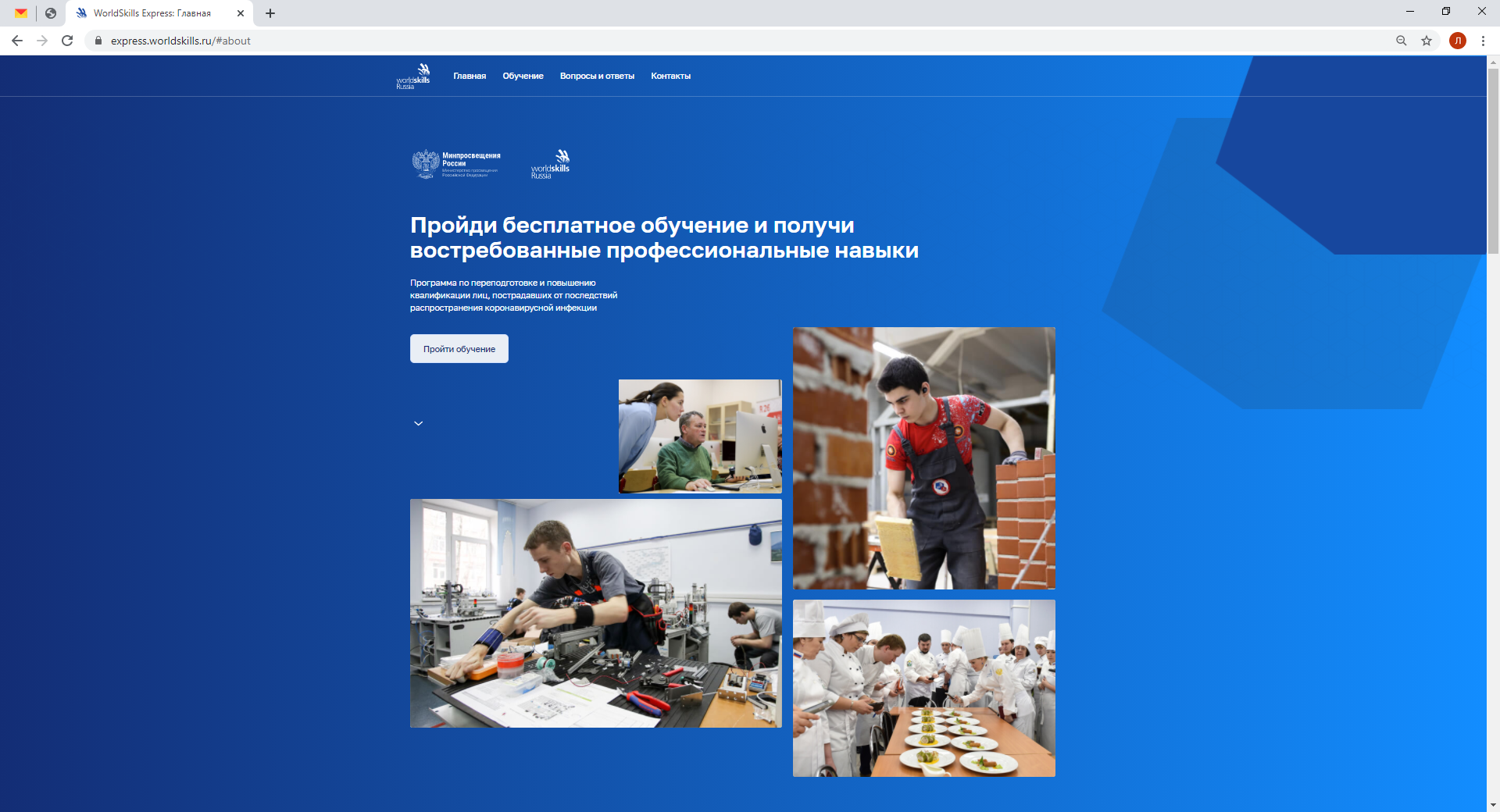 Укажите категорию, к которой вы относитесь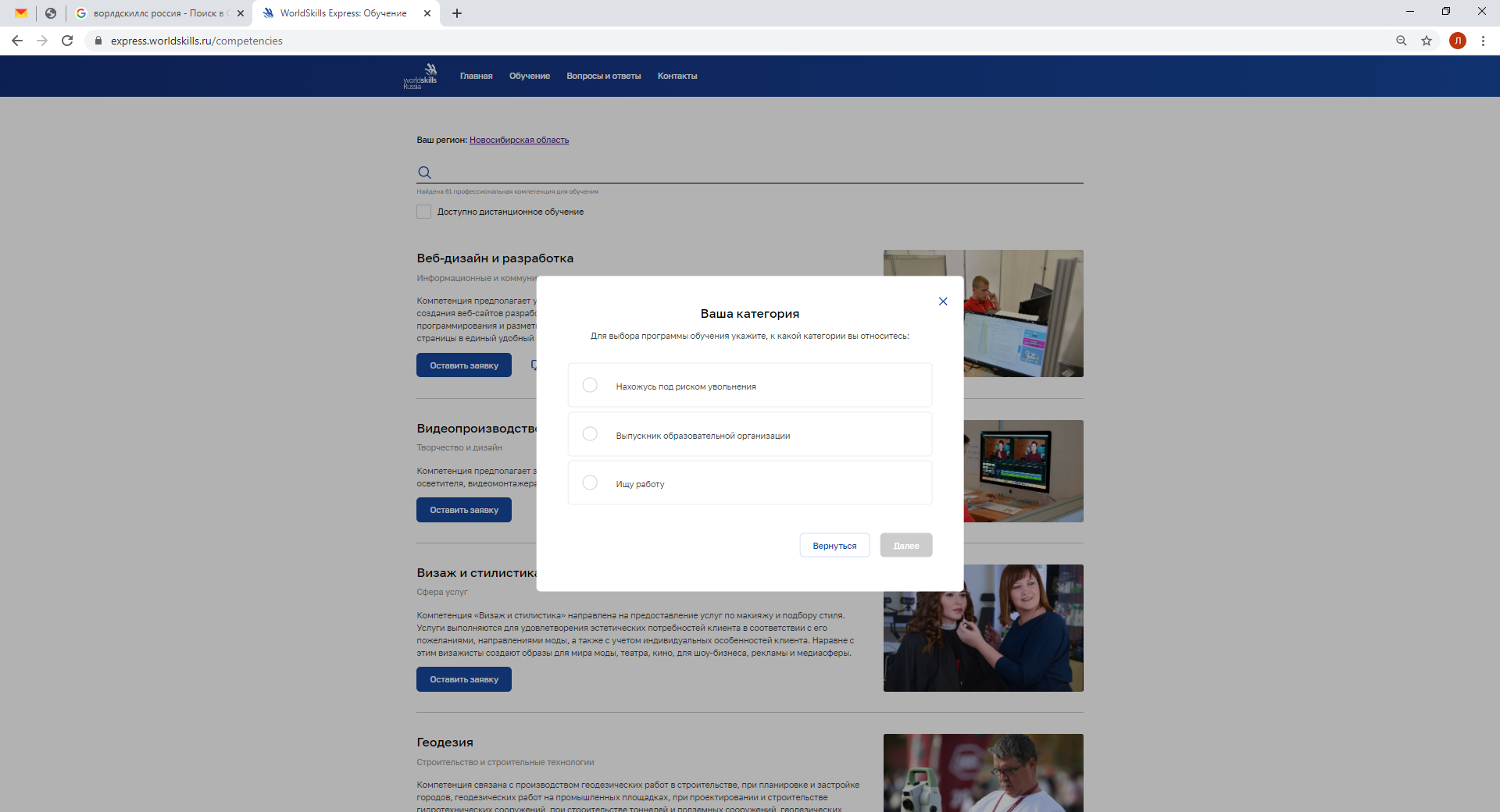 Укажите регион и нажмите «Перейти к подбору»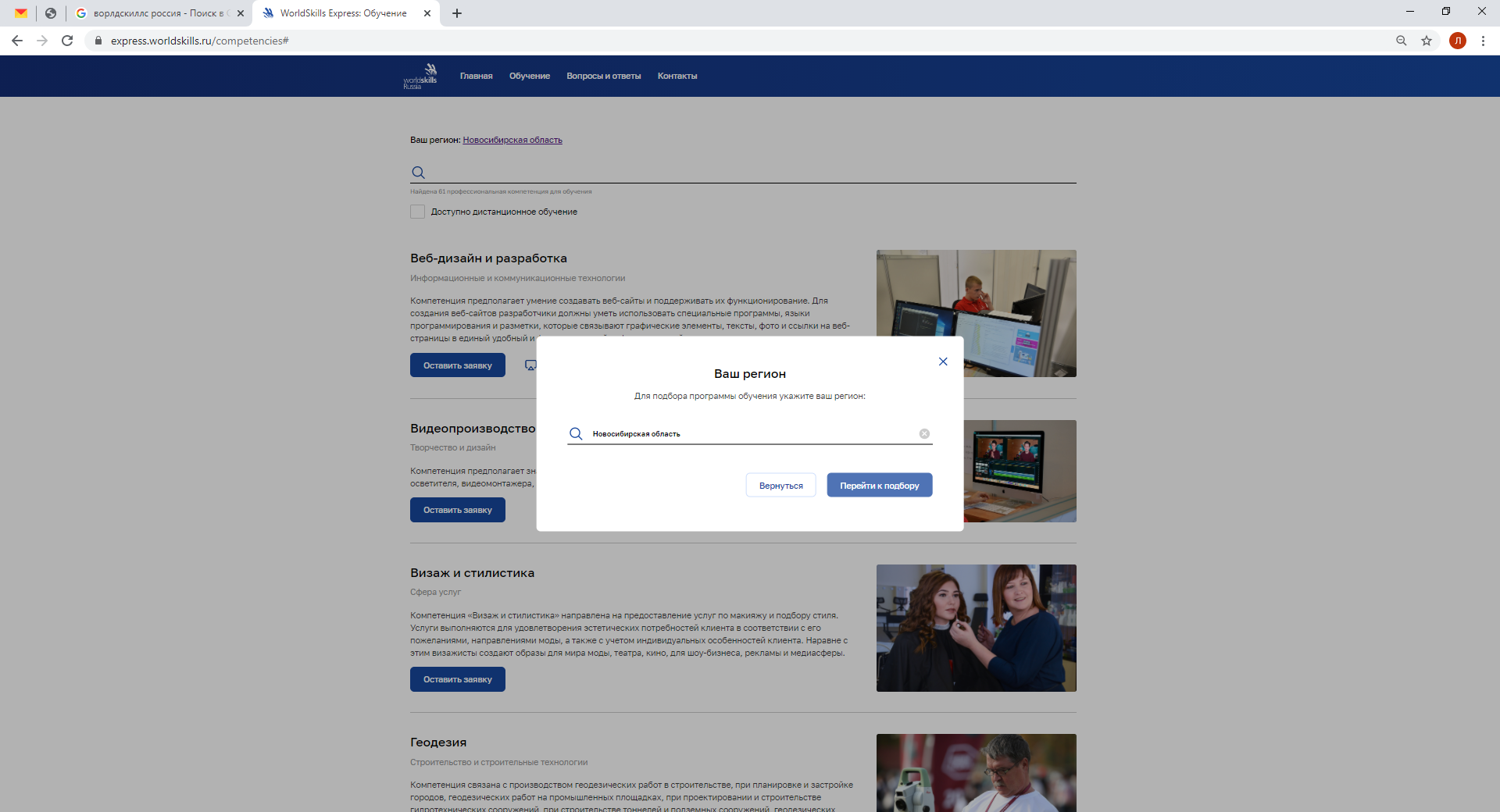 В списке компетенций (наименования расположены в алфавитном порядке) выберете программу, по которой вы хотели бы пройти обучение (токарные либо фрезерные работы на станках с ЧПУ) и нажмите «Оставить заявку»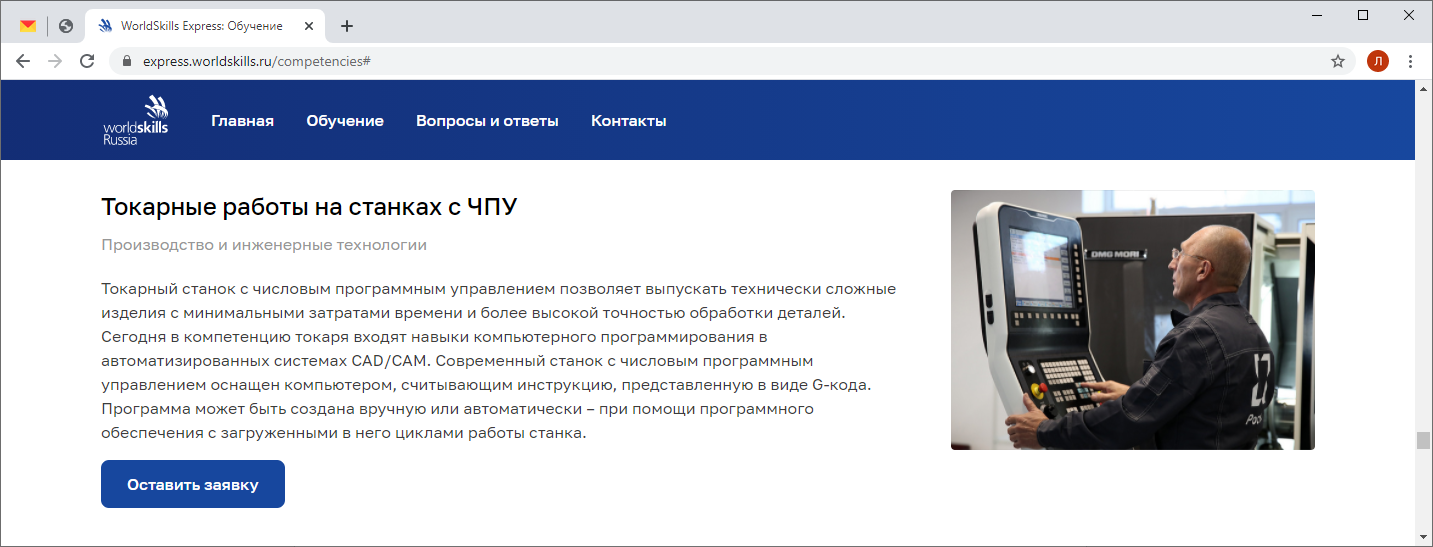 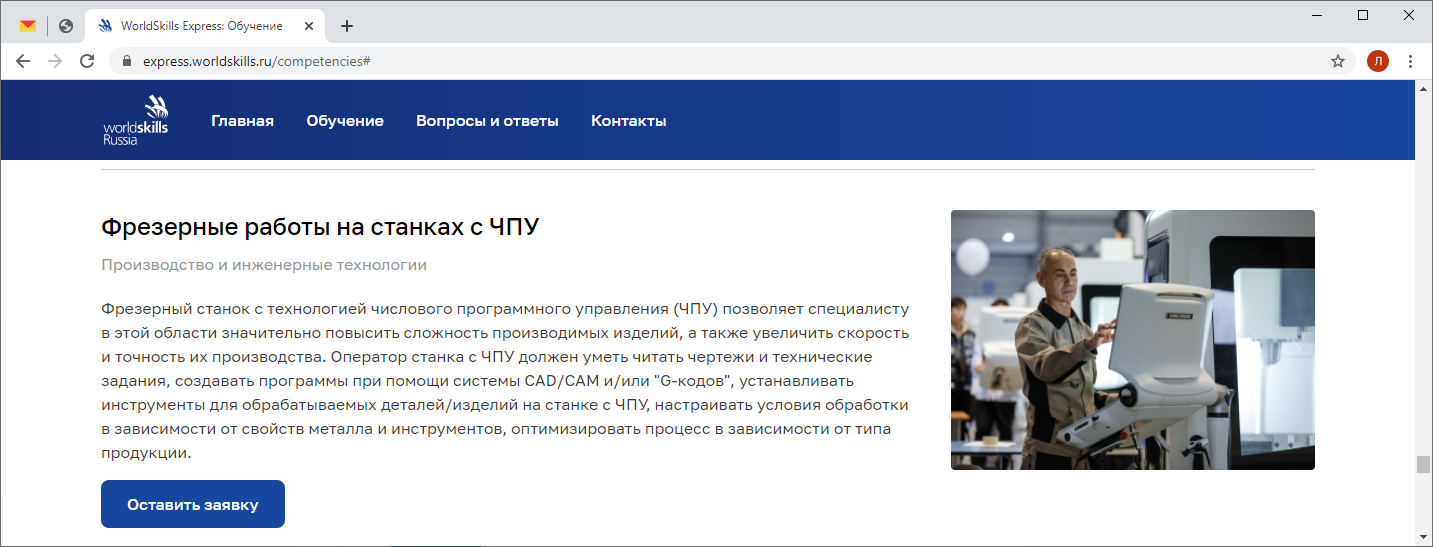 В открывшемся окне нажмите «ГБПОУ НСО «Новосибирский авиастроительный лицей»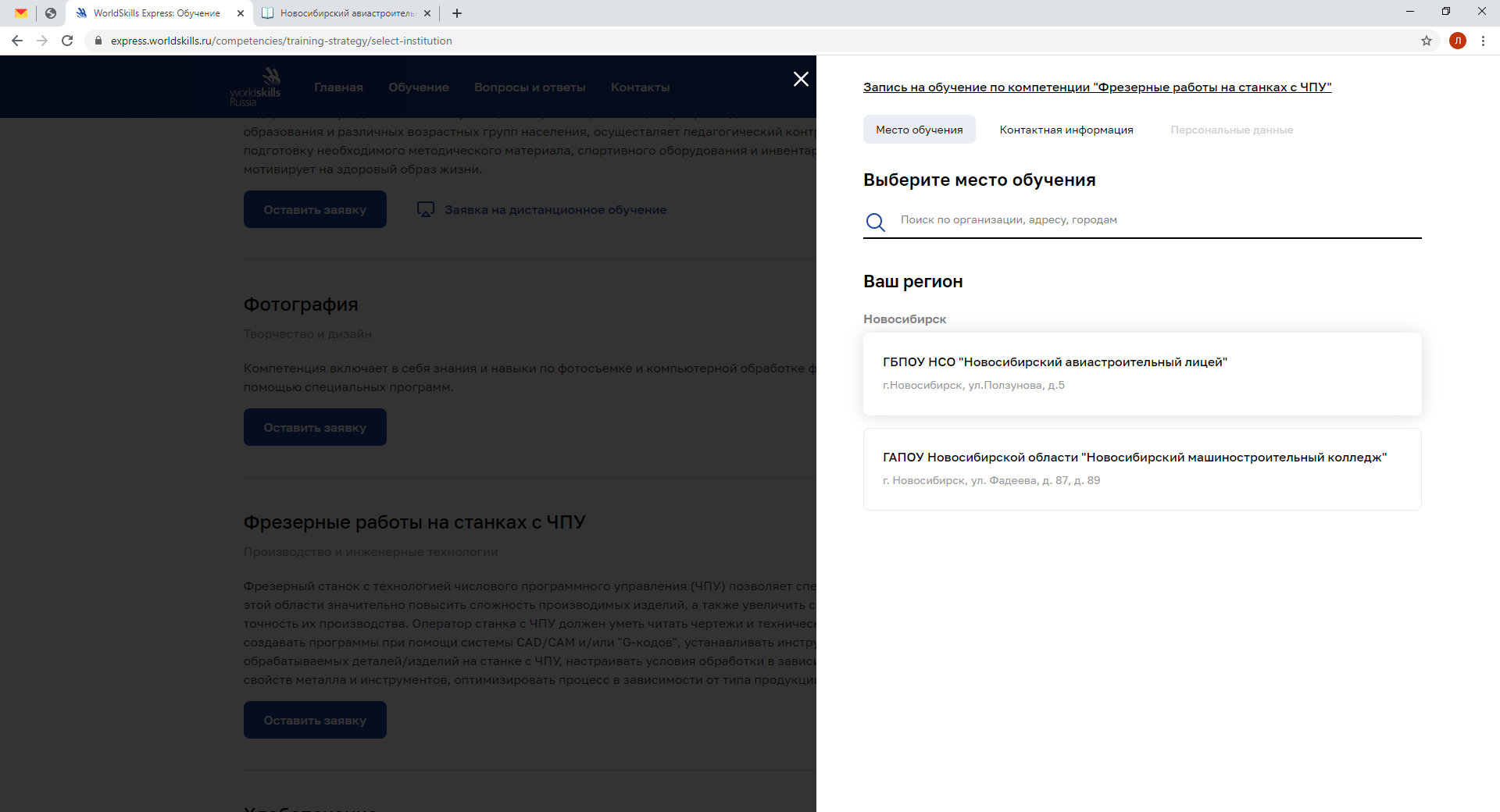 Укажите СВОИ контактные данные (на рисунке данные указаны в качестве примера)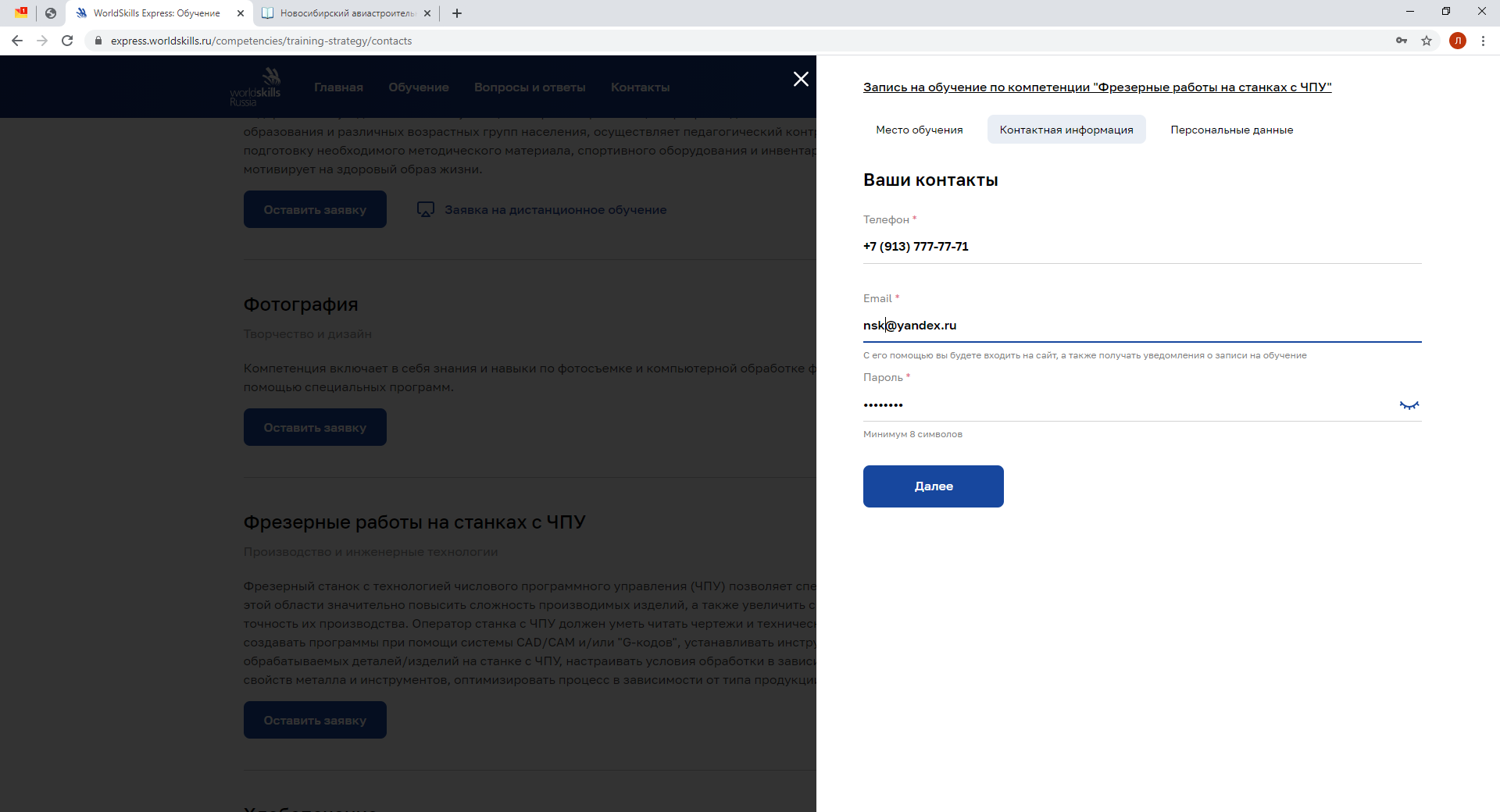 Укажите СВОИ персональные данные (на рисунке данные указаны в качестве примера) и нажмите «Подать заявку» 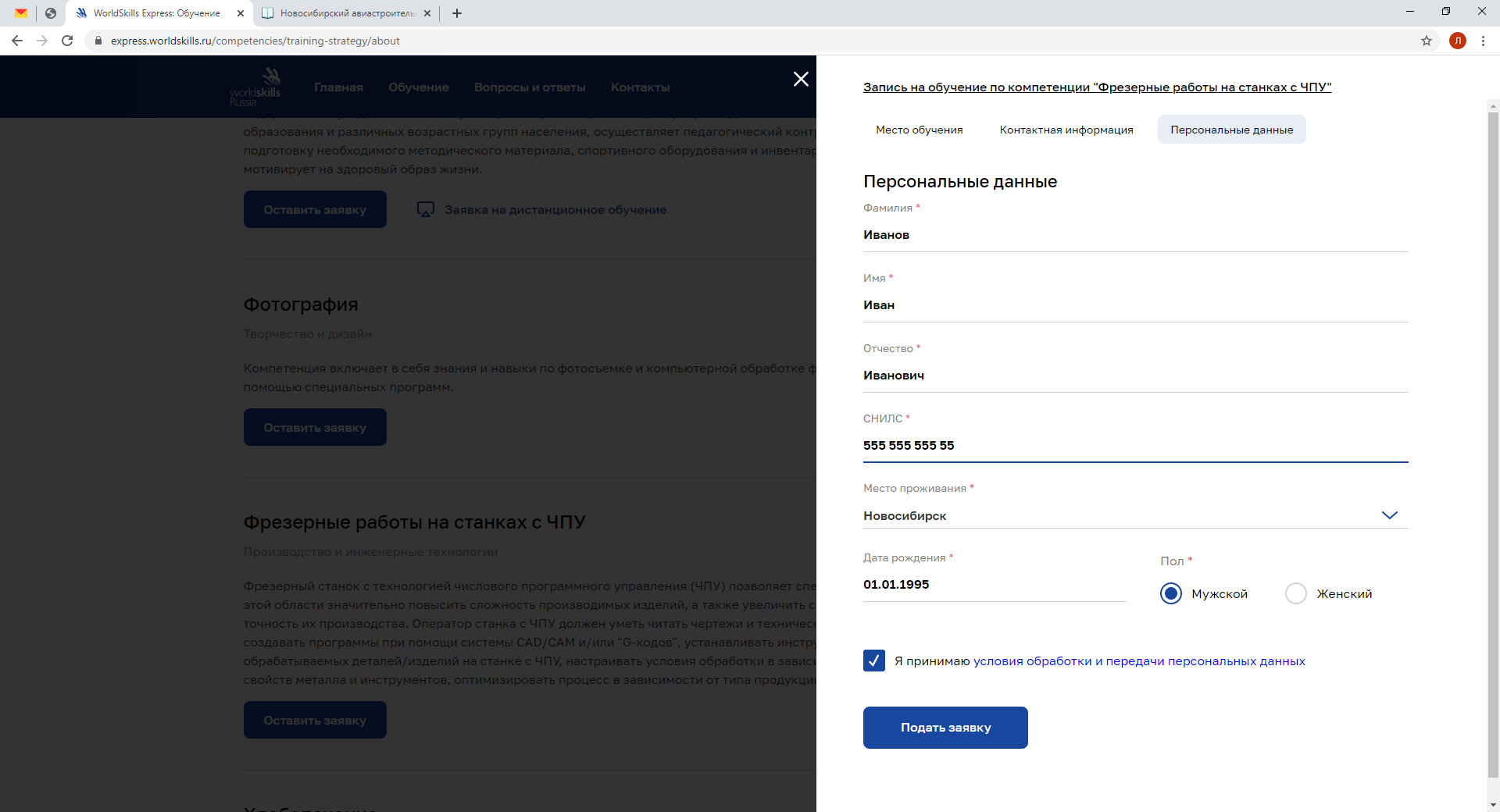 На указанный вами электронный адрес будет выслано письмо с подтверждением регистрации и записи на обучение.Для оперативного контроля обработки поданных вами заявок сообщите нам о подаче заявки:либо по телефону 279-37-11, либо на адрес электронной почты      nsk-asl-pk@yandex.ruВ сообщении на адрес электронной почты укажите:Фамилия, Имя, Отчество Компетенция (фрезерные или токарные работы на станках с ЧПУ), по которой вы подали заявку на бесплатное обучениеКонтактные данные (телефон, адрес электронной почты)Обучение групп запланировано на период октябрь-ноябрь 2020 года!!!!!!!